Name:____________________________Arithmetic Series and Sequences Homework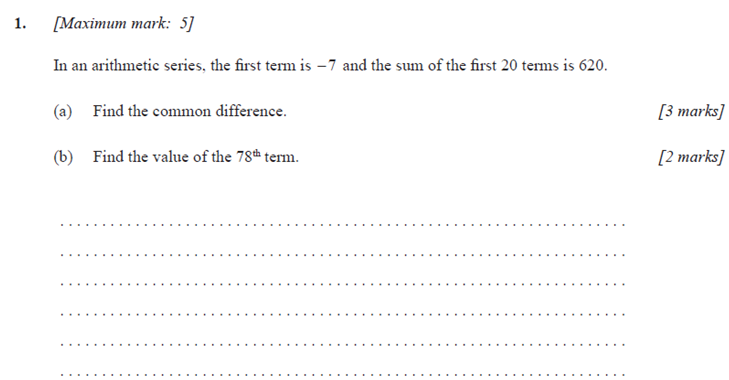 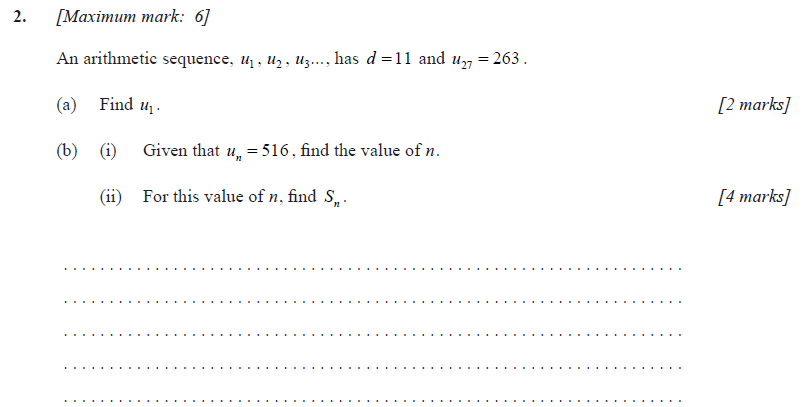 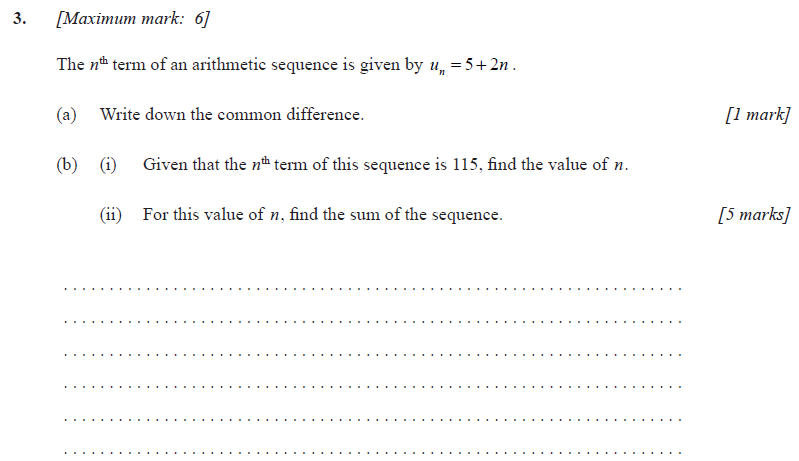 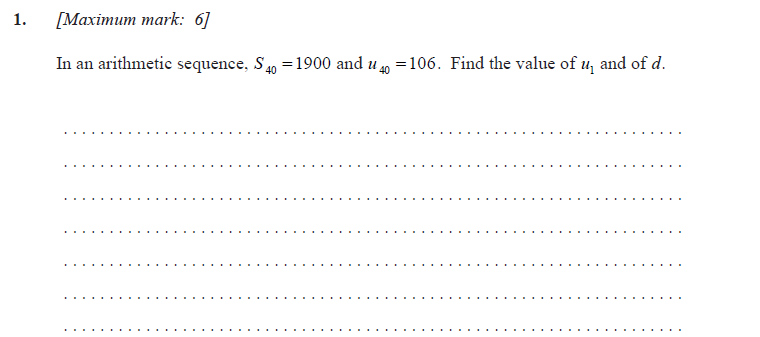 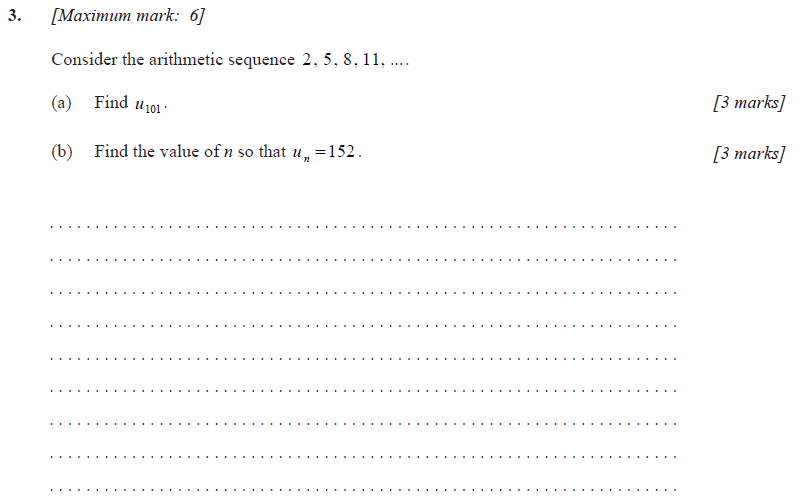 